NOM:HORESEn català, es diuen les hores dient quants quarts porta l’hora anterior, o bé es diu l’hora en punt.
CòpiaREALITZA AQUEST CONTROL:https://www.thatquiz.org/es-g/?-j1-l1-mu-p0https://wordwall.net/play/434/273/556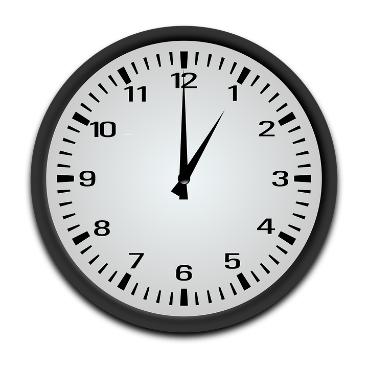 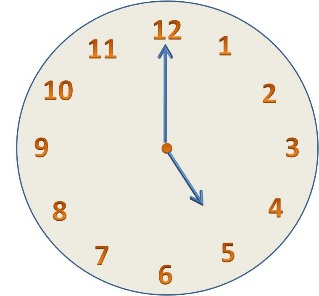 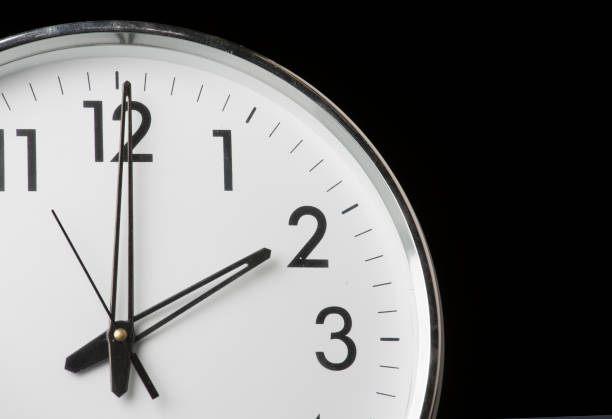 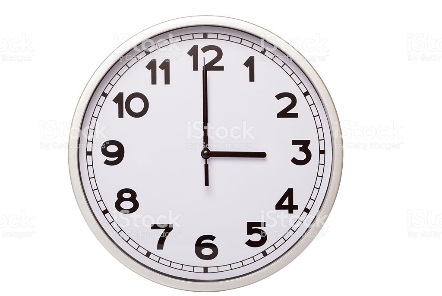 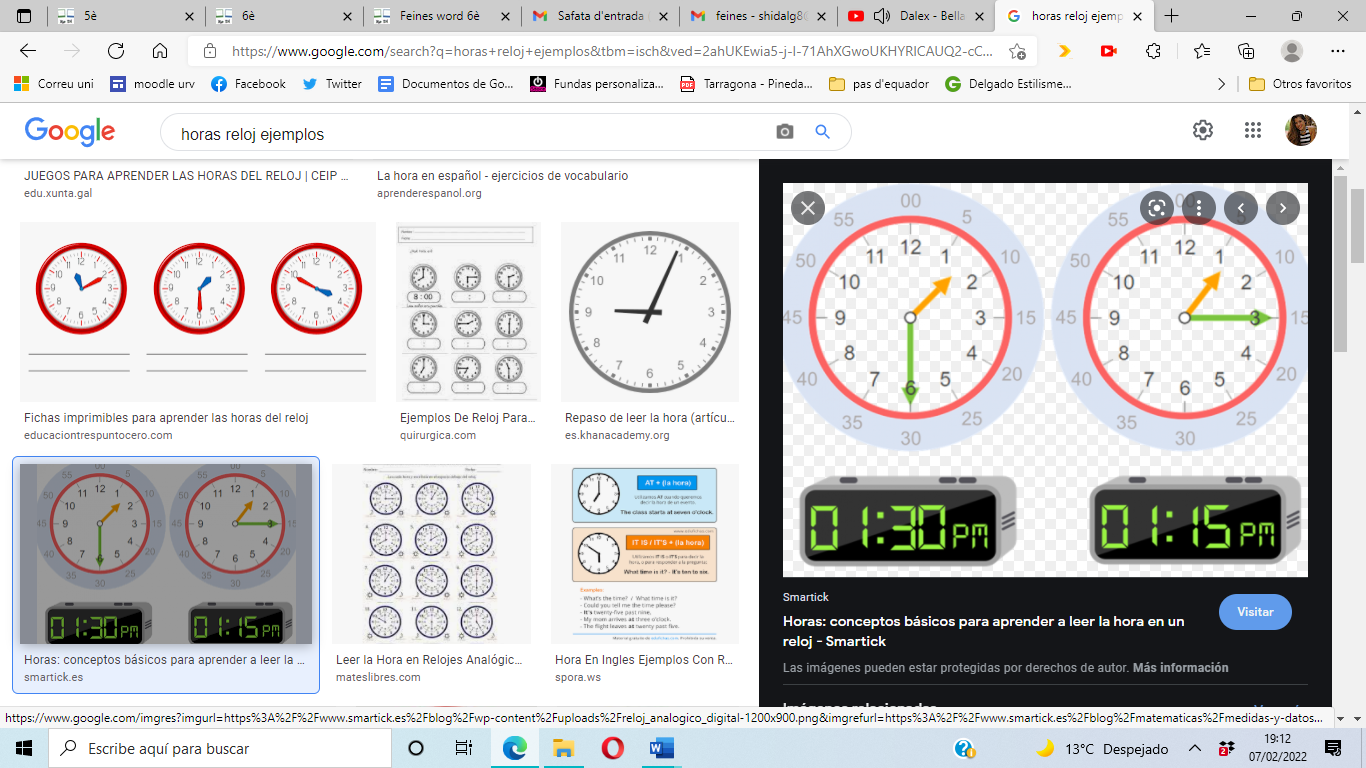 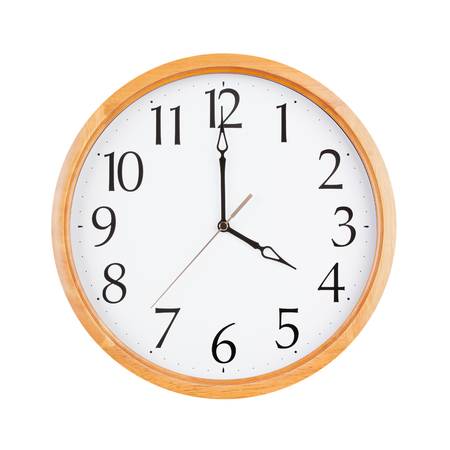 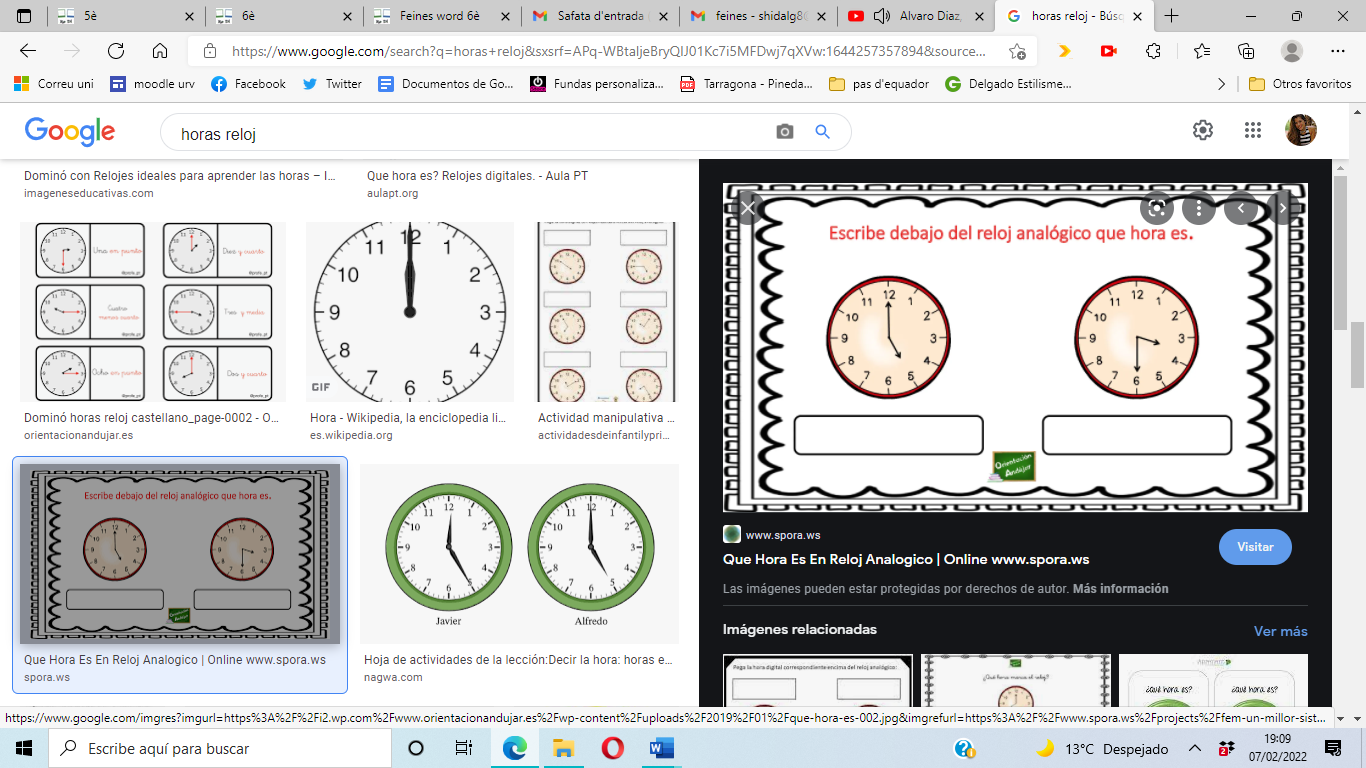 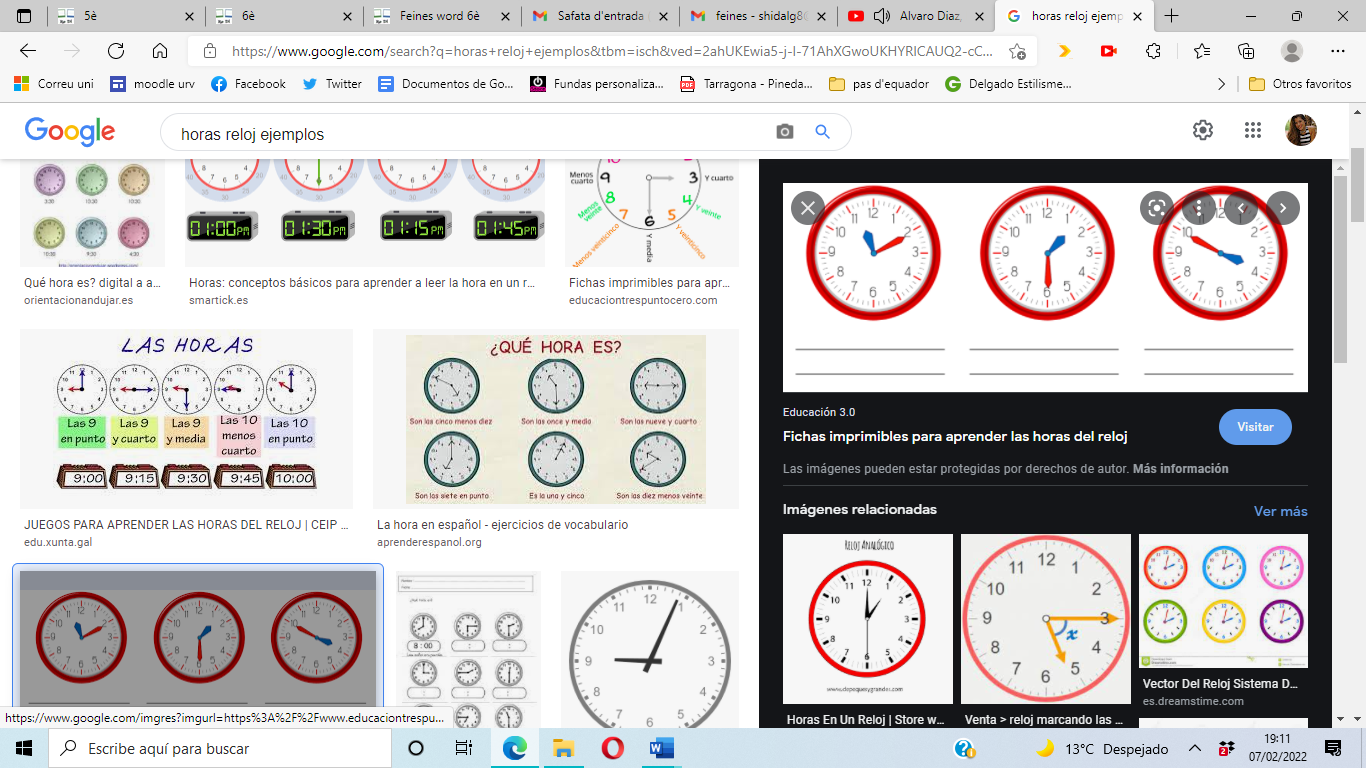 Un quart de cinc (16:15).

Dos quarts de cinc (16:30).

Tres quarts de cinc (16:45).
Les cinc en punt (17:00